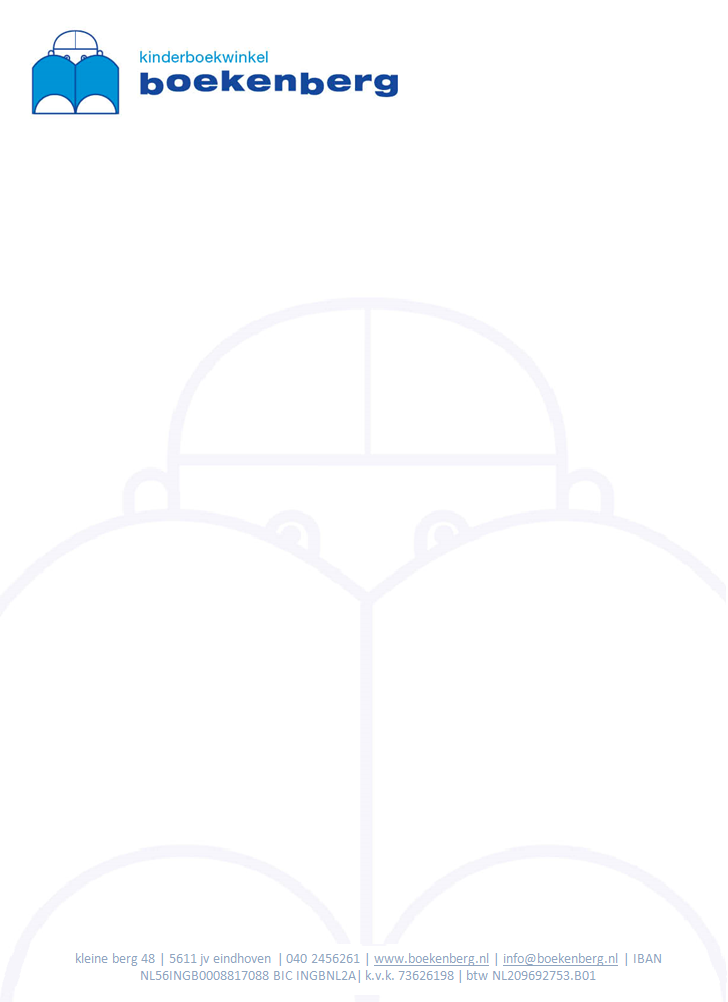 Bestellijst bijeenkomst 1 behorende bij de cursus Open Boek 2.0Deze lijst kan gestuurd worden naar info@boekenberg.nl.De Boekenberg brengt voor een bestelling vanaf 3 boeken geen verzendkosten in rekening.Bestellijst Naam school/bibliotheek:Contactpersoon:Afleveradres: Factuuradres: Emailadres: Telefoonnummer: AantalTitelAuteurUitgeverPrijsFiets!Alison FarrellMoon€14,99Wie had het gedaan?Victor EscandellClavis€19,95Die eland is van mijOliver Jeffers Hoogland & van Klaveren€14,95Moemf heeft een vriendHerzog & SchubertsLemniscaat€14,95Zeb.GideonSamsonLeopold€15,99Er is iets aan de kip met je handGeert de KockereDe eenhoorn€17,50Haren vol banaanErik van OsRubinstein€17,99De droom van AlbertArend van DamHolkema & Warendorf€8,99Het stuur van TuurRiet WilleDe Eenhoorn€14,95PrutjePieter KoolwijkLemniscaat€14,95Het mysterieuze horloge van Walker & DawnDavide MorosinottoFantoom€16,95Bijzondere Bouwsels (willewete)Jozua DouglasClavis€16,95WereldstedenGeorgia CherryRubinstein€24,99Hannes Hunebed: Scharminkel uit de steentijdAaron ReynoldsFontein€16,50Kort & Triest: omvergeblazen!Jean-Marc van TolCatullus €7,99De wolf komt echt nietMyriam OuyessadGottmer€14,99